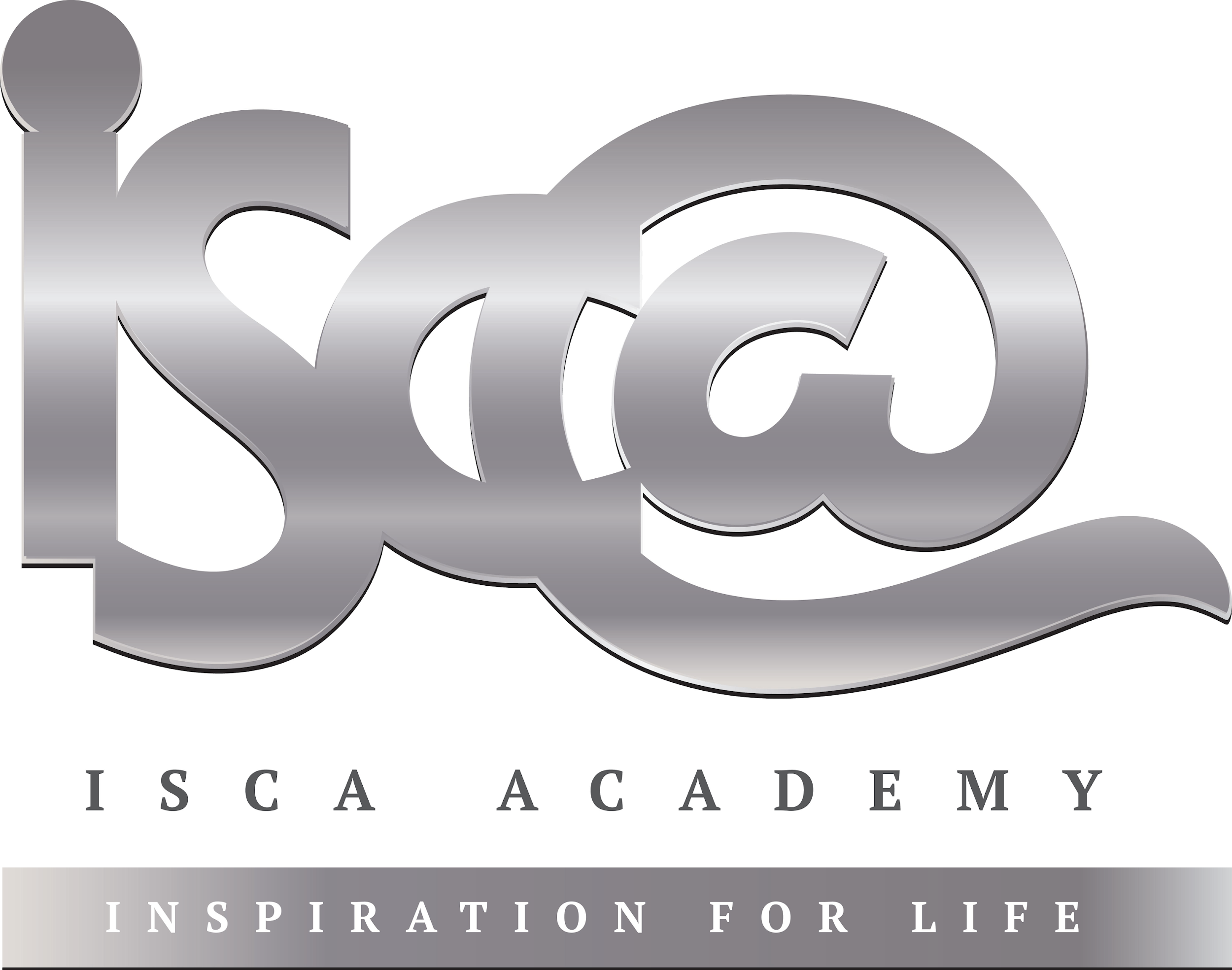 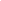 Teacher assessed homework - consequences of globalisationTotal mark =      /6Explain the consequences of globalisation in one LIC that you have studied [6 marks]Success criteria:Include the name of the LIC (and details about it)Write two paragraphs - positive and negativePoint + chain + chainCategorise into social, cultural, political and economic……………………………………………………………………………………………………………………………………………………………………………………………………………………………………………………………………………………………………………………………………………………………………………………………………………………………………………………………………………………………………………………………………………………………………………………………………………………………………………………………………………………………………………………………………………………………………………………………………………………………………………………………………………………………………………………………………………………………………………………………………………………………………………………………………………………………………………………………………………………………………………………………………………………………………………………………………………………………………………………………………………………………………………………………………………………………………………………………………………………………………………………………………………………………………………………………………………………………………………………………………………………………DIRT: Write an improved paragraph below based on your teacher feedback (use purple pen)………………………………………………………………………………………………………………………………………………………………………………………………………………………………………………………………………………………………………………………………………………………………………………………Year 11 HomeworkYear 11 HomeworkYear 11 HomeworkYear 11 HomeworkSubjectGeographyGeographyGeographyCycle1Week7Hand in Date